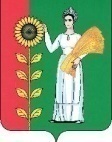 СОВЕТ  ДЕПУТАТОВСЕЛЬСКОГО ПОСЕЛЕНИЯ ДУРОВСКИЙ СЕЛЬСОВЕТДОБРИНСКОГО МУНИЦИПАЛЬНОГО РАЙОНА Липецкой области9-я сессия  VI -го созываРЕШЕНИЕ30.03.2021г.                                 с. Дурово	                                   № 41- рсОб итогах работы администрации сельского поселения                                            Дуровский сельсовет за 2020год»           Анализируя отчет главы администрации сельского поселения  об итогах работы за  2020 год, деятельность администрации Дуровского сельского поселения в минувшем периоде строилась в соответствии с федеральным и областным законодательством, Уставом сельского поселения. Вся работа Главы поселения и сельской администрации направлена на решение вопросов местного значения в соответствии с требованиями ФЗ от 06.10.2003г №131–ФЗ «Об общих принципах организации местного самоуправления в РФ». Несмотря на множество непредвиденных ситуаций, возникающих в ходе реализации федерального закона о местном самоуправлении №131-ФЗ от 06.10.2003г, главным его достоинством все же является влияние на изменение, причем в лучшую сторону, качества жизни населения. Исходя из возросшего числа полномочий, выполняемых органами местного самоуправления в ходе реализации Федерального закона, администрация сельского поселения Дуровский сельсовет направляет свою работу на решение задач социально-экономического развития территории. На основании вышеизложенного  Совет депутатов сельского поселения РЕШИЛ:Принять к сведению отчет главы сельского поселения Дуровский сельсовет об итогах работы за  2020 год (прилагается).Признать деятельность главы администрации сельского поселения Дуровский  сельсовет  в 2020 году  удовлетворительной. Настоящее решение вступает в силу со дня его принятия.Председатель Совета депутатов сельского поселения Дуровский сельсовет	                     М.В.АлександроваПриложениек решению Совета депутатов сельского поселения Дуровский сельсовет от 30.03.2021 г № 41-рсОтчет главы сельского поселения Дуровский сельсовет « Об итогах работы администрации сельского поселения Дуровский сельсовет за 2020год»Деятельность администрации Дуровского сельского поселения в минувшем периоде строилась в соответствии с Федеральным и областным законодательством, Уставом сельского поселения. Вся работа Главы поселения и сельской администрации направлена на решение вопросов местного значения в соответствии с требованиями  131-го Федерального Закона  от 06.10.2003г «Об общих принципах организации местного самоуправления в РФ».Несмотря на множество непредвиденных ситуаций, возникающих в ходе реализации 131-го Федерального закона о местном самоуправлении, главным его достоинством все же является влияние на изменение, причем в лучшую сторону, качества жизни населения. Исходя из возросшего числа полномочий, выполняемых органами местного самоуправления в ходе реализации Федерального закона, администрация сельского поселения Дуровский сельсовет направляет свою работу на решение задач социально-экономического развития территории.Главным финансовым инструментом для достижения стабильности социально-экономического развития поселенияслужит бюджет.Бюджет поселения выполнен по доходам на 106,12 %, что выше прошлого года. Это позволило выполнить мероприятия, т.е задачи, которые были поставлены на 2020г, а именно:1. Укладка асфальта по ул. Димитрова 877м. даже больше, чем планировали. 2. Отсыпали дороги щебнем в д. Натальино 180 м. и ул. Садовая с. Дурово 70 м.3. Установили новый счетчик в котельную Дуровского ДК4. Провели косметический ремонт памятника и установили мемориальную доску в д. Натальино.5. Продолжили работы по благоустройству территории сельского поселения, провели посадку лесных насаждений на площади 2 га в с. Отскочное.    В прошедшем году проводились спортивные и культурные мероприятия в поселении, увеличилось число населения, принимающего участие в культурно-спортивных мероприятиях.Проведение всех вышеперечисленных работ было бы невозможно без помощи и участия наших спонсоров – ООО «Добрыня», ООО «Гелиос»,  КФХ «Анастасия», ИП Зайцев Ю.А. Задачи на 2021 год:1. Приобрести и установить детскую площадку в д.Натальино.2.Отсыпать дорогу Натальино - Казельки3. Уложить асфальт по улице Васильевская  с.Отскочное – 754м.4.Вступить в инвестиционную  программу по реконструкции линии электропередач сельского поселения и до осуществления работ по реконструкции, согласно инвестиционной программы добиться проведения срочной выборочной реконструкции особо аварийных участков.5. Вступить в программу по осуществлению капитального ремонта здания сельского дома культуры.6. Оборудование контейнерных площадок для сбора ТКО.7. По мере поступления средств дорожного фонда в район будет рассмотрена возможность отсыпки дороги щебнем в д. Натальино – (180м), ул.Садовая  с.Дурово – (70м); 8. Создание территориального общественного самоуправления (ТОС) 9. Косметический ремонт хоккейной коробки.10. Косметический ремонт памятника.11. Приобретение ручного пожарного инструмента, средств защиты для добровольной пожарной дружины;12. Продолжить оформление домовладений и земельных участков.13. Выполнение работ по благоустройству территории сельского поселения, опиловка деревьев, искоренение дикорастущего клена, разбивка клумб, посадка лесных насаждений.И.О.главы сельского поселения Жданова Л.И.